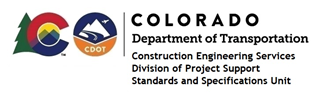 MEMORANDUMDATE:	March 18, 2022TO:	All holders of Standard Special ProvisionsFROM:	Shawn Yu, Standards and Specifications Unit ManagerSUBJECT:	Issuance of new Standard Special Provision: “Revision of Sections 106 and 412 – 	PCCP Thickness”Effective this date, our unit has issued a new Standard Special Provision, Revision of Sections 106 and 412 – PCCP Thickness, with 5 pages, and dated March 18, 2022.  This Standard Special Provision will become effective on projects that will be advertised on or after April 18, 2022.  Earlier use is acceptable.Please use this standard special provision on most projects with concrete pavement.  On certain projects, the use of MPI (Magnetic Pulse Induction) should be excluded due to shallow metallic utility lines and multiple boxes, for example, in urban areas.For those of you who keep a book of Standard Special Provisions, please include this specification.  For your convenience, this specification and the SSP Index are attached in the issuance email.  You can also find them in our Construction Specifications web page: Standard Special Provisions and the “Recently Issued Special Provisions” webpage.If you have any questions or comments, please contact this office.